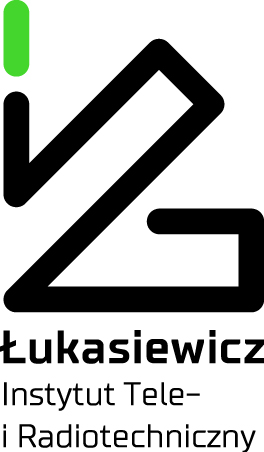 Załącznik nr 1do zapytania ofertowego 034/EZ/2022dn. .................miejscowość............................................................................................................................................										Pieczęć lub nazwa i adres oraz email Oferenta									OfertaW odpowiedzi na zapytanie ofertowe 034/EZ/2022 na dostawę sterowników komunikacyjnych PLC Siemens oraz podzespołów automatyki Ex – detektory oferuję:Część I.  Sterowniki Część II Podzespoły automatykiZobowiązuję się do wykonania zamówienia w terminie … tygodni od daty zawarcia umowy.Na elementy elektroniczne i wyposażenie udzielę gwarancji na okres   …    miesięcy od daty dostawy.Oświadczam, że nie podlegam wykluczeniu z postępowania o udzielenie zamówienia ze względu na powiązania osobowe i kapitałowe z Zamawiającym (Siecią Badawczą Łukaszewicz - Instytutem Tele- i Radiotechnicznym), o których mowa w pkt. V zapytania ofertowego, ponieważ nie jesteśmy powiązani osobowo lub kapitałowo z Zamawiającym.Oświadczam, że jestem związany niniejszą ofertą przez okres 30 dni od terminu składania ofert. W przypadku wyboru mojej oferty, podpiszę umowę zgodnie z projektem umowy załączonym do zapytania ofertowego. 												......................................................                   Imię i nazwisko lub pieczęć oraz  podpis	osoby upoważnionej do reprezentowania OferentaLp.NazwaIlośćJed. miaryCena netto zł/szt.Wartość netto złTermin realizacji1.SIMATIC S7-1200, Moduł komunikacyjny CM1241-RS422/485 – 6ES7241-1CH32-0XB02szt.2.SIMATIC S7-1200, Płytka sygnałowa CB 1241-6ES7241-1CH30-1XB02szt.Wartość netto:Wartość netto:Wartość netto:Wartość brutto:Wartość brutto:Wartość brutto:Lp.NazwaIlośćJed. miaryCena netto zł/szt.Wartość netto złTermin realizacji1.Progowe, systemowe detektory gazów DEX/FTyp urządzenia: DEX/FModel urządzenia: DEX-12/NProducent: GAZEX6szt.2.Progowe, moduły sterujące MD-1.A/TTyp urządzenia: MD-1.A/TModel urządzenia: MD-1.A/TProducent: GAZEX6szt.3.Obudowy bryzgoszczelne AP-1Producent: GAZEXObudowy bryzgoszczelne chroniące detektory DEX/F przed niekorzystnymi warunkami atmosferycznymi oraz uszkodzeniami mechanicznymi6szt.Wartość netto:Wartość netto:Wartość netto:Wartość brutto:Wartość brutto:Wartość brutto: